APPENDICESAPPENDIX 1: TEST INSTRUMENTPART ADirection: One of the underlined words or group of words in the following sentences is INCORRECT. Locate it and circle either [a], [b], or [c] underneath your chosen answer.Example:The news nowadays are always full of stories about people who are unhappy.    [a]	          [b]			    [c]Please answer the following questions!The interrogation, conducted by three police officers, have lasted for several hours.       [a]				           [b]	     [c]The witnesses admit that most of the fire in the hills were extinguished.              [a]	       [b]		         [c]Some of the animals from the zoo was released into the animal preserve.    [a]	        [b]		   [c]Segregation in public schools was declare unconstitutional in 1954.         [a]	        [b]     [c]The North Platte River flowing from Wyoming to Nebraska   [a]			 [b]		           [c]On the rim of the Kilauea volcano in the Hawaiian Islands are a hotel called the VH.   [a]							      [b]		  [c]Either the manager or her assistant are willing to help you with your refund.      [a]		  [b]		    [c]Dining in a restaurant is more fun than to eat at home.       [a]			    [b]		 [c]A patient suffering from amnesia may had partial or total loss of memory.   [a]			          [b]		    [c]The boy had never be stung by a bee. [a]          [b] 	  [c]Cameos can be carved not only from onyx and sardonyx or from agate.[a]		[b]			  [c]In the evening he relaxes in front of the fire and writes long poets.      [a]		      [b]	           	         [c]The sycamore has broad leaves with a large amount of pointed teeth.       [a]			     [b]	          [c]When children experience too much frustration, its behaviour ceases to be integrated.  [a]			[b]		 [c]PART BPlease answer each of the following questions carefully!Example:The company involved in the project   has   (have) agreed to resume the work.The amount of water that a camel has to drink daily   is   (be) unbelievably huge.Question 1 – 10Direction: Complete each of the following sentences by using the correct form of the word in the parentheses!My brother, along with his friends, …….…. (have) visited Germany several times.The authority has confirmed that a number of people …….…. (be) involved in the accident last week.Some of the students from the school …….…. (be) arrested by the police yesterday.The case of bullying in schools …….…. (have) been steadily increasing since the last couple of years.The Thames, running 140 miles from its source, …….…. (flow) constantly through the city of London.To the north of Syiah Kuala University …….…. (be) an Islamic university known as UIN Ar Raniry.Either Abdul or his brother …….…. (love) to participate in every contest.Sleeping in a remotely located private bungalow surrounded by magnificent natural views is much more enjoyable than …….…. (stay) in a five star high street hotel.Eating organic foods can …….…. (help) prevent poisonous materials from entering our body.Usman has never …….…. (be) to Singapore.Question 11 – 14Direction: Complete each of the following sentences by referring to the underlined word(s) and hint(s) provided.Jewelleries can be made not only from gold …………….…. from silver.If a painter produces paintings, a poet writes …….………! 	(hint: poet = penyair)A camel needs a large …………...…. of water in order to survive in a desert.When a large number of people live in a congested area, …….…. living standard may decrease. (hint: pronoun)<<< Thank You >>>APPENDIX 2: TABLE OF RESULTS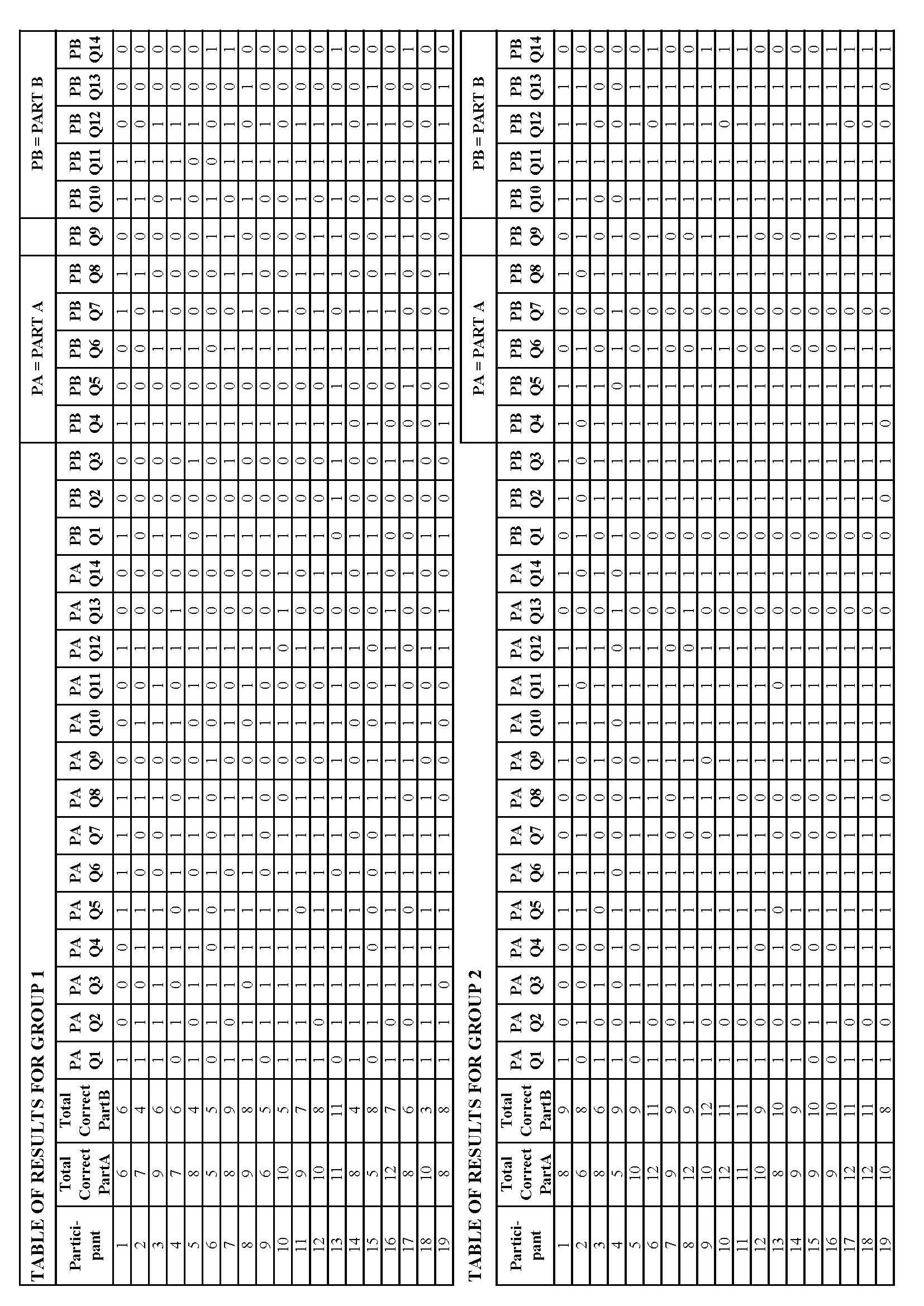 APPENDIX 3: Item Difficulty (p-value) and Discrimination IndexGROUP 1GROUP 1GROUP 1GROUP 1GROUP 1GROUP 1PART APART APART APART BPART BPART BQuestionp-valueDiscr. IndexQuestionp-valueDiscr. Index10.730.3310.730.1120.68-0.1120.050.1130.730.3330.260.1140.840.3340.780.2250.730.3350.100.0060.630.0060.840.1170.680.4470.420.2280.680.4480.470.7890.26-0.1190.310.22100.630.33100.470.44110.260.56110.890.22120.840.11120.570.44130.210.00130.150.33140.260.11140.210.00Mean0.580.27Mean0.450.24GROUP 2GROUP 2GROUP 2GROUP 2GROUP 2GROUP 2PART APART APART APART BPART BPART BQuestionp-valueDiscr. IndexQuestionp-valueDiscr. Index10.780.2210.10-0.2220.26-0.1120.890.2230.840.3330.940.1140.570.4440.890.2250.890.2250.940.1160.940.1160.470.3370.470.6770.53-0.1180.360.7880.940.1190.730.0090.520.44100.940.11100.890.22110.890.22111.000.00120.840.11120.63-0.11130.100.00130.840.33140.890.22140.420.67Mean0.680.24Mean0.680.17